项目概述*二、商务要求（一）交货时间：签订合同后20个工作日内完成安装调试。（二）交货地点：四川省成都市石室天府中学附属小学（三）付款方式：完成安装验收合格支付合同金额的60%，剩余合同金额的40%于2022年支付。（四）质保期：自本项目所列的全部货物安装、调试、试运行，验收合格签字之日起整体项目12个月。（五）验收时提供的技术资料1提供产品的操作手册、使用说明、维修指南或服务手册；2备件手册、零件及易损件的图纸及相关资料；3其它相关技术资料：（六）安装调试及验收：1、供应商在发货之前，应对货物的有关内在和外观质量、规格、性能数量和重量进行准确的和全面的检验，并出具其货物符合本项目规定的质量合格证书。该证书将作为提交给使用人付款单据的组成部分，但不视为是对质量、规格、性能、数量的最终确认。2、在项目最终竣工验收前的实施过程中，货物的安全等问题均由供应商负责。3、设备进场后，设备由供应商保管并安装调试完毕，在货物验收并交付使用人后，若因使用人管理不善或安全设施原因造成设备（包括整机、部件、零配件）丢失、被盗、更换等，供应商不负任何责任。4、在合同规定的质保期内，如发现货物的质量或规格与本项目合同规定不符，或证明货物有缺陷，包括潜在的缺陷或使用不合适的原材料或器件等，采购方保留向供应商提出索赔的权利。5、采购人有权派出技术专家对货物的制造过程进行抽查或监造，以及参与设备的性能检验和试验运行，供应商有义务提供方便和配合。（七）售后服务1、中对反映的问题在4个小时之内能得到及时响应，在远程不能解决问题的情况下，供应商或设备生产厂家需确保在12小时之内赶到现场。2、成交供应商需提出质保期内的维修、维护内容及服务方式、范围（产品、技术、模块、部件）。3、质保期内，成交供应商负责对其提供的设备进行现场维修，本项目的报价包括质保期的任何费用（如部件费、材料费、人工费、差旅费等）。4、供应商须承诺保修期满后，继续向采购人提供设备维修、技术支持、备品备件、有偿升级等服务，只收材料成本费。（八）其他要求1、供应商需负责2台蒸饭柜、1台吊汤炉及1台的拆除并重新安装2、供应商需提供15套厨房不锈钢星盆并负责安装调试。3、采购人在签订合同前有权要求供应商提供响应文件中的证书、检验报告原件或其他有效证明材料，如供应商不能提供或者所提供材料与响应文件不符视为虚假响应，并按政府采购相关法律法规处理。三、技术、服务要求序号标的名称所属行业采购数量单位1 双通打荷台柜工业（制造业）1 台2 单星盆水池工业（制造业）1 台3 单星盆水池工业（制造业）1 台4 脚踏式水池工业（制造业）1 台5 双层工作台工业（制造业）8 台6 燃气蒸箱工业（制造业）1 台7 不锈钢拼台工业（制造业）1 台8 炊用燃气大锅灶（核心产品）工业（制造业）3 台9 保温送餐车三盆工业（制造业）33 台10 多功能切菜机工业（制造业）1 台11 电饼档工业（制造业）1 台12 四层货架工业（制造业）6 台13 四层货架工业（制造业）1 台14 消毒柜
（双门高温热风循环）工业（制造业）2 台15 热风循环消毒柜工业（制造业）3 台16 份数盆工业（制造业）33 台17 份数盆工业（制造业）132 台18 刀具存放柜工业（制造业）2 台19 绞肉机工业（制造业）1 台20 肉丝肉片机工业（制造业）1 台21 超声波洗碗机工业（制造业）1 台22 二十四盆饼车工业（制造业）2 台23 紫外线消毒灯工业（制造业）5 台24 灭蝇灯工业（制造业）2 台25 油烟净化一体机工业（制造业）3.90 米26 油烟净化一体机工业（制造业）1.30 米27 抽油烟风柜工业（制造业）1 台28 不锈钢风管工业（制造业）21 米29 镀锌风管工业（制造业）2 米30 播风器工业（制造业）15 个31 不锈钢风管工业（制造业）30 平米32 不锈钢烟罩工业（制造业）3.9米33 抽风背管工业（制造业）3.9米34 不锈钢封口工业（制造业）3 个35 垃圾桶工业（制造业）20 台36 快餐盘工业（制造业）2,100 个37 不锈钢双层碗工业（制造业）2,100 个38 不锈钢打勺子工业（制造业）2,100 把39 蓝色收纳盒工业（制造业）33 个40 不锈钢菜刀工业（制造业）4 把41 不锈钢砍刀工业（制造业）2 把42 不锈钢打饭勺工业（制造业）10 把43 不锈钢板漏工业（制造业）4 把44 不锈钢盘常规工业（制造业）10 个45 不锈钢保温桶工业（制造业）2 个46 烤盘工业（制造业）40 个47 离心风机工业（制造业）1 台48 挂墙热水器工业（制造业）1 套序号设备名称规格（±5mm）数量单位参考图片技术参数A01双通打荷台柜1800*800*8001 台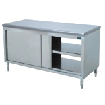 材质：304#不锈钢工艺：面板采用≥1.1mm不锈钢制作；层板、侧板、围板、内层板采用≥1.0mm、趟门面板厚≥1.1mm不锈钢制作；中置内层板；面板及内层板板下均采用U型加强筋加固；柜门采用滑轮滑动结构；采用Ø51×≥1.1mm不锈钢管做支撑立柱；配置不锈钢可调脚，可调节高度；A02单星盆水池1000*700*9501 台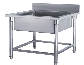 台面：采用304# ≥1.1mm不锈钢板；水槽：采用≥1.0mm不锈钢板；立柱：采用Φ48*≥1.0mm不锈钢圆管；落水：采用不锈钢深斗带过滤网落水。安装不锈钢可调脚；可调节高度A03单星盆水池700*700*9501 台台面：采用304# ≥1.1mm不锈钢板；水槽：采用≥1.0mm不锈钢板；立柱：采用Φ48*≥1.0mm不锈钢圆管；落水：采用不锈钢深斗带过滤网落水。安装不锈钢可调脚；可调节高度A04脚踏式水池600*600*9501 台台面：采用304# ≥1.1mm不锈钢板；水槽：采用≥1.0mm不锈钢板；立柱：采用Φ48*≥1.0mm不锈钢圆管；落水：采用不锈钢深斗带过滤网落水。安装不锈钢可调脚；可调节高度A05双层工作台1800*800*8008 台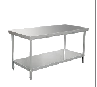 材质：台面采用304#不锈钢制作；工艺：面板采用201#≥1.1mm不锈钢、层板采用≥1.0mm不锈钢制作；      面板及层板板下均采用U型加强筋加固；      采用Ø48×≥1.0mm不锈钢管做支撑立柱；      配置不锈钢可调脚，可调节高度。产品具有食品接触产品安全认证证书和卫生认证证书，提供证书复印件加盖供应商鲜章。A06燃气蒸箱44盘1 台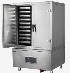 外形尺寸：≥1480*1100*1860mm，适用燃气气压：2800pa；蒸饭量：≥120kg；可供人数：≥600人；盆数：≥24；结构形式：双门；单门耗气量：≤0.95kg/h，配24个加厚蒸饭盘；采用带熄火保护装置的自动燃烧器控制系统，点火稳定，使用安全；产品使用安全，燃气系统密闭性好，15kPa的压力下，从燃气入口到燃气阀门泄漏量≤0.002L/h；A07不锈钢拼台300*1150*12001 台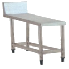 材料：SUS304不锈钢;台面采用≥1.1mm，侧面炉身、炉背采用δ≥1.0mm,炉脚采用直径2″不锈钢管内含钢柱，配可调性不锈钢子弹脚;A08炊用燃气大锅灶（核心产品）1000*1150*8003 台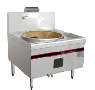 面板选用304#≥1.2mm不锈钢板制作；侧板、背板、前挡板为国标1.0mm厚不锈钢板制作；炉架采用40*40角钢加固；炉面下衬3mm防火隔热石棉布；内衬面板、炉膛使用A3黑铁板，并以耐火砖砌实；前沿带溢水排污槽，配挡渣板；炉包选用不锈钢整体冲压件配铸铁炉圈；炉灶支撑立柱采用厚度国标2.0mmφ50mm的不锈钢钢管制作，附不锈钢装饰管；台脚处连接φ50全钢可调子弹脚，可调节高度。▲运行噪音≤68.5dB（A），熄火噪音≤10dB（A），干烟气中CO（a=1）含量≤0.005%；燃气系统密封性泄漏量≤0.003L/h；本条参数需提供具有CMA、CNAS标示的检测单位出具的安全试验报告佐证复印件加盖供应商鲜章；▲产品符合GB 30531-2014和CJ/T 392-2012标准要求，能效等级1级，提供能源效率检测报告复印件加盖供应商鲜章；▲产品符合：CQC13-448212-2019要求具有产品认证证书复印件加盖供应商鲜章；配置：节能炉头，电压220V，功率350w低噪音风机等配件注：所提供安全试验报告、能效报告、产品认证证书所检测型号需一致，否则视为负偏离。A09保温送餐车三盆1000*700*80033 台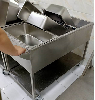 台面：采用304#≥1.1mm不锈钢板；水槽：采用≥1.0mm不锈钢板；立柱：采用Φ48*≥1.0mm不锈钢圆管；台面采用304  ≥1.1mm不锈钢板；立柱：采用Φ48*≥1.0mm不锈钢圆管；安装₵125承重型2个万向脚轮，2个定向脚轮。A10多功能切菜机1165*550*12551 台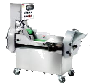 功率：≤3KW；电压：220V;切菜规格：1-45mm双刀切削、切片规格：3mm、切丁规格：10*10*10mm、切丝规格：3*3mm;生产能力：≥850kg/h，叶菜类与根茎类切菜部分单独开关控制，节约能源，叶菜类回刀与输送带双变频器调速，根茎类部分两种进料口， 数显控制屏。叶菜类及根茎类门板均安装有开门即停装置，保障安全操作;A11电饼档700*850*9701 台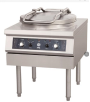 功率：5KW；电压：380V；温度：≥0-250℃，锅沿高度≥3cm；全部采用不锈钢板，上盖及把手可采用304不锈钢材质，锅体采用特殊处理不粘锅，涂层永不掉，采用智能温控，精准温控，配有超温保护。▲产品标准符合GB4706.1-2005、GB4706.37-2008，取得产品安全认证证书，提供证书复印件加盖供应商鲜章；▲产品食品接触部位采用食品级材料制作，符合GB4806.9-2016标准，取得食品接触产品安全认证证书，提供证书复印件加盖供应商鲜章。A12四层货架1500*500*1500
1200*500*15006 台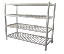 整体采用304不锈钢制作，其中立柱采用Φ48mm*≥1.1mm厚不锈钢管，内框采用38mm*25mm*≥1.1mm厚不锈钢方管；配置不锈钢可调脚，可调节高度；A13四层货架1000*600*2501 台整体采用304不锈钢制作，其中立柱采用Φ48mm*≥1.1mm厚不锈钢管，内框采用38mm*25mm*≥1.1mm厚不锈钢方管；配置不锈钢可调脚，可调节高度；A14消毒柜
（双门高温热风循环）1260*650*19702 台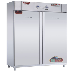 功率/电压：≥3KW/220V；外壳采用无磁不锈钢板制作，高压整体发泡保温层，移动式层架，方便使用，一体式折边豪华把手，内设超高温保护功能，定温定时功能；内部采用远红外发热管加热，120℃以上高温消毒，符合二星级消毒柜要求。A15热风循环消毒柜1310*650*20103 台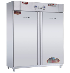 采用不锈钢整体发泡，彩晶全钢化玻璃，与全无磁彩钢板材结合采用不绣钢推车式，坚固耐用，高效节能高温+热风消毒方式，室内温度恒定如一，容积：≥1200L功率：220V ≥2400W温度：20℃以上高温消毒，符合二星级消毒柜要求A16份数盆1分之133 台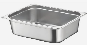 尺寸：≥600*400mm；卷边带盖304不绣钢坚固耐用带盖，≥0.7mm厚、深度≥150mmA17份数盆2分之1132 台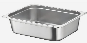 尺寸：≥400*300mm；卷边带盖不绣钢坚固耐用带盖。A18刀具存放柜700*600*17002 台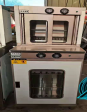 材质：台面采用304#不锈钢制作；面板采用304#≥1.1mm不锈钢、层板采用≥1.0mm不锈钢制作；面板及层板板下均采用U型加强筋加固；采用Ø48×≥1.0mm不锈钢管做支撑立柱；配置不锈钢可调脚，可调节高度。柜身带刀具存放架、采用符合标准的红外线消毒灯。A19绞肉机850*520*9801 台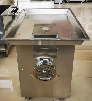 功率：≥2.2KW；电压：220V或380V，转速≥1500r/min；外壳采用不锈钢板制作，切肉绞馅功能于一体，切面组织新鲜，用于肉类切片、切丝、绞馅、灌肠；生产效率：≥200kg/h（丝）、≥200kg/h（绞肉）、≥180kg/h（灌肠），提供CMA标识检测报告复印件；A20肉丝肉片机530*530*8701 台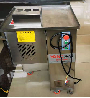 不锈钢材质，能将各种鲜肉一次性切成（丝）条状；入料口尺寸≥180*90（mm）；切条尺寸范围2.5－40mm(不可调)；产量800KG/HR以上；电源380V 三相；功率1.5KW。A21超声波洗碗机1500*800*8001 台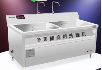 盆面采用整体不锈钢制作304# ≥1.1mm不锈钢发纹贴塑板，220V 3KW 具有清洗、杀菌、消病功能。360度全方位清洗，具有超声波清洗原理。节能环保，使用寿命长。A22二十四盆饼车820*650*13602 台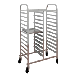 采用商品规格厚度为≥1.1mm，201#不锈钢板；立柱：采用38*25*≥1.0mm不锈钢矩管；安装₵125承重型2个万向脚轮，2个定向脚轮。A23紫外线消毒灯920*130*805 台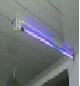 全铝合金框体，一体化顶盖设计，不会因为悬挂而导致脱落；电子启动，可承受电压范围220-260V，稳定性好；灯管寿命≥8000小时。A24灭蝇灯670*150*4702 台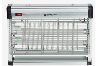 灯外壳采用铝合金材料组合而成，灯具有平网和曲网组成高压网，在高压网的外面加一层护网隔开，电网采用静电镀镍材料制成，耗电低，无气味，无辐射；覆盖面积：≥40㎡4000-4500V,恒流高压变压器，灯管≥18W*2，220V；电击声音小，无爆向声，保持连续电击不停歇。A25油烟净化一体机L*1300*10503.90 米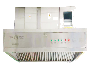 采用201#不锈钢板，实厚≥1.0 mm，功率/电压：≥1.31KW/380V，专业隔油设计，进风口只进不出，防止油水，均风过滤、动态拦截、静电吸附。油烟净化率超过98%。内置双进风涡轮风机、低空静化器。▲开机自检、触屏“电源开关”、设定清洗周期、独立加减按键、清洗周期倒计时提示、净化效率提示、开路、短路、闪路、过流、过温故障提示功能，提供该产品的功能检测报告。▲净化率的实测值≥98.6%，保额≥9000万，提供净化效率检测报告及产品保险单。▲产品辐射值≤2%，显示触控面板外壳防护等级≥IP68，提供相对应的检测报告。A26油烟净化一体机L*1300*10001.30 米采用201#不锈钢板，实厚≥1.0 mm，功率/电压：≥1.31KW/380V， 隔油设计，进风口只进不出，防止油水，均风过滤、动态拦截、静电吸附。油烟净化率超过98%。内置双进风涡轮风机、低空静化器。开机自检、触屏“电源开关”、设定清洗周期、独立加减按键、清洗周期倒计时提示、净化效率提示、开路、短路、闪路、过流、过温故障提示功能。净化率的实测值≥98.6%产品辐射值≤2%，显示触控面板外壳防护等级≥IP68。A27抽油烟风柜4kW/380V1 台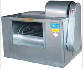 具有消防排烟和通风换气的两用功能，具有效率高、噪声低、安装方便、运行平稳、流量大、耐高温等特点，箱体采用型材框架，箱板拼装设计A28不锈钢风管300*35021 米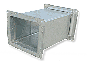 采用≥1.0mm不锈钢制作，烟管内连接处用玻璃硅胶密封,双面压筋加强处理，使用共板法兰连接密封。A29镀锌风管350*3002 米采用≥1.0mm镀锌板制作,烟管内连接处用玻璃硅胶密封,双面压筋加强处理,外配法兰盘连接密封。▲镀锌板依据GB8624-2012燃烧性能达到A(A)1要求,经检测合格具有CMA标示检测报告复印件并加盖供应商鲜章。A30播风器/15 个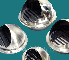 采用≥1.0mm201不锈钢制作 直径≥50MMA31不锈钢风管480*48030 平米采用≥1.0mm不锈钢制作，烟管内连接处用玻璃硅胶密封,双面压筋加强处理，使用共板法兰连接密封。A32不锈钢烟罩L*1200*5003.9米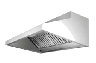 烟罩主体采用304#≥1.0mm不锈钢发纹贴塑板；侧板、围板采用≥1.0mm不锈钢发纹贴塑板配置滤油网，接油盒。▲不锈钢板依据GB8624-2012燃烧性能达到A(A)1标准要求,经检测合格具有CMA标示检测合格报告及具有依据GB/T9978.1-2008耐火性≥60min耐火完整性经检测具有CMA、CAL标示检测合格报告复印件并加盖鲜章；A33抽风背管530*4393.9米采用≥1.1mm不锈钢制作，烟管内连接处用玻璃硅胶密封,双面压筋加强处理，使用共板法兰连接密封。A34不锈钢封口500*5003 个采用≥1.1mm不锈钢制作，烟管内连接处用玻璃硅胶密封,双面压筋加强处理，使用共板法兰连接密封。A35垃圾桶40cm20 台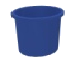 塑料容量≥100LA36快餐盘五格分三次送2,100 个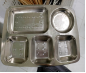 采用304#不锈钢制作；A37不锈钢双层碗11.5cm三次送2,100 个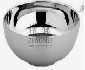 采用304不锈钢；一体冲压成型，防烫夹层碗；A38不锈钢打勺子分三次送2,100 把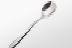 不锈钢圆满头；A39蓝色收纳盒500*360*30033 个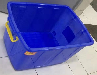 塑料制作。A40不锈钢菜刀1号4 把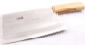 采用304#不锈钢制作；A41不锈钢砍刀1号2 把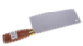 采用304#不锈钢制作；A42不锈钢打饭勺10 把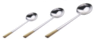 采用304#不锈钢制作；A43不锈钢板漏３０cm4 把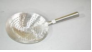 采用304#不锈钢制作；A44不锈钢盘常规６０＊４０cm10 个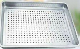 采用304#不锈钢制作；A45不锈钢保温桶500 2 个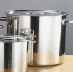 采用304#不锈钢制作；A46烤盘600*400*5040 个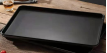 铝制，外涂黑色不沾涂层A47离心风机2.2kw380v1 台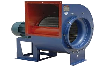 向前多翼式单进风直联传动离心风机，90°、180°、0°三种安装角度可调A48挂墙热水器100升1 套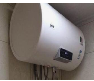 尺寸：≥450*930mm   水箱材质：蓝钻内胆  控制方式：机械旋钮    功率：2100W   安装方式：壁挂式安装   热水输出率：≥78%    额定容量：≥100L    加热模式：加长加热管电压/频率（V/HZ）：220/50